załącznik nr 2 do SIWZ – Formularz oferty  przetargowejNumer zamówienia: ZPIF.271.1.6.2020Wykonawca:………………………………………………………………………………………...(Nazwa i adres Wykonawcy)reprezentowany przez:……..…………………………………………..(imię, nazwisko, stanowisko/podstawado reprezentacji)telefon: …………………e-mail: ……………………………….FORMULARZ OFERTY PRZETARGOWEJ (Wykonawcy)Na potrzeby postępowania o udzielenie zamówienia publicznego pn. „Świadczenie usług w zakresie odbioru i zagospodarowania odpadów komunalnych wytworzonych przez właścicieli nieruchomości zamieszkałych i niezamieszkałych, położonych na terenie Miasta Cieszyna w roku 2021”, prowadzonego przez Gminę Cieszyn, Rynek 1, 43-400 Cieszyn, oświadczam, co następuje:Zapoznałem się z treścią specyfikacji istotnych warunków zamówienia i nie wnoszę do niej zastrzeżeń.Zdobyłem konieczne informacje do przygotowania oferty.Gwarantuję wykonanie całości zamówienia zgodnie z:treścią specyfikacji istotnych warunków zamówienia, wyjaśnieniami do specyfikacji istotnych warunków zamówienia,zmianami treści specyfikacji istotnych warunków zamówienia,Cena za realizację przedmiotu zamówienia: Świadczenie usług w zakresie odbioru i zagospodarowania odpadów komunalnych wytworzonych przez właścicieli nieruchomości zamieszkałych i niezamieszkałych, położonych na terenie Miasta Cieszyna w roku 2021. Rozliczenie z wykonawcą następować będzie co miesiąc na podstawie wystawionej faktury w całym okresie realizacji umowy.Tabela 1W powyższej tabeli, w kolumnie 3, Zamawiający wskazał szacunkowe masy poszczególnych grup odpadów. W kolumnie 4 Wykonawca musi podać ceny jednostkowe (za 1 Mg) netto za poszczególne grupy odpadów, następnie powinien przemnożyć ilości z kolumny 3 z cenami jednostkowymi z kolumny 4, a wyniki wpisać do kolumny 5. Wartości całkowite z kolumny 5 należy do siebie dodać, a sumę wpisać w wierszu 5 tabeli 1 oraz poniżej w miejscu wartość bez podatku od towarów i usług. Dalej należy podać wartość podatku VAT i razem cena brutto. wartość bez podatku od towarów i usług: …………… złotych (słownie: ……)należny podatek od towarów i usług: ………… złotych (słownie: ……)razem cena brutto: ………… złotych (słownie: ……) WARTOŚC KTÓRA PODLEGAĆ BĘDZIE OCENIE (PUNKTOWANIU) Oświadczam, że cena za 1 Mg popiołu jest tożsama z ceną za 1 Mg zmieszanych odpadów komunalnych / 1 Mg odpadów zbieranych selektywnie*.W cenie oferty zostały uwzględnione wszystkie koszty niezbędne do należytego wykonania zamówienia.Informuję, że złożona oferta nie będzie / będzie*1 prowadzić do powstania u Zamawiającego obowiązku podatkowego, o którym mowa w art. 91 ust 3a ustawy Prawo zamówień publicznych (t.j.: Dz. U. z 2019 r., poz. 1843 z późn. zm.).Oświadczam, że oprócz pojazdów wskazanych w JEDZ do realizacji niniejszego zamówienia publicznego skieruję ……. pojazdów spełniających wymagania dyrektywy 98/69/EC w zakresie co najmniej normy Euro 5, zgodnie z rozdziałem XIV SIWZ (Kryterium II).Oświadczam, że nie utworzę / utworzę* dodatkowe punkty obsługi klienta w liczbie ……. zgodnie z rozdziałem XIV SIWZ (Kryterium III)). W przypadku deklaracji utworzenia dodatkowego/-ych puntu/-ów Wykonawca winien przed podpisaniem umowy dostarczyć wypełniony załącznik 11 do SIWZ.Oświadczam, że udostępnię (pozostawię) pojemniki (np. typu „dzwon”) po zakończeniu realizacji przedmiotu zamówienia w lokalizacjach, o których mowa w pkt. 4.6. lit. c Opisu przedmiotu zamówienia (łącznie z aktualizacjami dokonanymi w trakcie realizacji zadania) zgodnie z opisem w rozdziale XIV SIWZ (Kryterium IV) do upływu poniżej zaznaczonej daty:**Oświadczam, że uruchomię system rejestracji zdarzeń związanych z pracą pojazdów samochodowych świadczących usługę odbioru odpadów komunalnych z nieruchomości, w pełnym zakresie, zgodnie z rozdziałem XIV SIWZ – Kryterium V (Szczegółowy opis wymagań dotyczący m.in. rejestracji zdarzeń wskazany został w załączniku nr 9 do opisu przedmiotu zamówienia. Natomiast wytyczne w zakresie sposobu przesyłu danych zostały określone w Opisie Intefejsu wymiany danych, stanowiącym załącznik nr 10 do opisu przedmiotu zamówienia), w terminie**:Oświadczam, iż należę do sektora mikro / małych / średnich / dużych * przedsiębiorstw (zgodnie z zaleceniem Komisji z dnia 6 maja 2003 r. dotyczące definicji mikroprzedsiębiorstw oraz małych i średnich przedsiębiorstw (Dz.U. L 124 z 20.5.2003, s. 36).Akceptuję termin płatności wynoszący 30 dni od dnia poprawnie złożonej faktury Zamawiającemu.Akceptuję projekt umowy, stanowiący załącznik 10 do SIWZ, i zobowiązuję się, w przypadku wyboru mojej oferty jako najkorzystniejszej, do zawarcia umowy na warunkach w niej określonych w miejscu i terminie wyznaczonym przez Zamawiającego.Zobowiązuję się do zawarcia umowy powierzenia przetwarzania danych osobowych, zgodnie z jej wzorem, stanowiącym załącznik 10a do SIWZ.Zobowiązuję się, w przypadku wyboru mojej oferty jako najkorzystniejszej, do wniesienia zabezpieczenia należytego wykonania umowy w wysokości 5% ceny oferty brutto, wskazanej w ust. 4 pkt 3 niniejszej oferty, w formie lub kilku formach, o których mowa w art. 148 ust. 1 ustawy Prawo zamówień publicznych, przed terminem podpisania umowy.Stosownie do art. 6d ust. 4 pkt 5  ustawy z dnia 13 września 1996 r. o utrzymaniu czystości i porządku w gminach, wskazuję następujące instalacje, w szczególności instalacje komunalne, do których zostaną przekazane odebrane odpady, z uwzględnieniem art. 38b ust. 1 pkt 1 ustawa z 14 grudnia 2012 r. o odpadach:Tabela 2Zobowiązuję się w przypadku wyboru naszej oferty jako najkorzystniejszej, do przekazania Zamawiającemu umów z instalacjami  komunalnymi, do których Wykonawca przekazywać będzie odpady (wraz z aneksami).Na podstawie art. 8 ust. 3 ustawy z dnia 29 stycznia 2004 r. Prawo zamówień publicznych oświadczam, że żadne z informacji zawartych w ofercie nie stanowią tajemnicy przedsiębiorstwa w rozumieniu przepisów o zwalczaniu nieuczciwej konkurencji / wskazane poniżej informacje zawarte w ofercie stanowią tajemnicę przedsiębiorstwa w rozumieniu przepisów o zwalczaniu nieuczciwej konkurencji i nie mogą być one udostępniane, w szczególności innym uczestnikom postępowania* ……………………………………………………………………Oświadczam, że wypełniłem obowiązki informacyjne przewidziane w art. 13 lub art. 14 rozporządzenia Parlamentu Europejskiego i Rady (UE) 2016/679 z dnia 27 kwietnia 2016 r. w sprawie ochrony osób fizycznych w związku z przetwarzaniem danych osobowych i w sprawie swobodnego przepływu takich danych oraz uchylenia dyrektywy 95/46/WE (ogólne rozporządzenie o ochronie danych) (Dz. Urz. UE L 119 z 04.05.2016, str. 1), dalej RODO, wobec osób fizycznych, od których dane osobowe bezpośrednio lub pośrednio pozyskałem w celu ubiegania się o udzielenie zamówienia publicznego w niniejszym postępowaniu***.Następujące części niniejszego zamówienia zamierzamy powierzyć następującym podwykonawcom:Do kontaktów z Zamawiającym wyznaczam osobę: ……………………………… (imię i nazwisko)tel. …………………………….e-mail …………………………Integralną część oferty stanowią następujące dokumenty:……………………………………………………………………………………………… Oferta została złożona na ……… kolejno ponumerowanych stronach.…………….……. (miejscowość), dnia ………….………………………………………………  (podpis)* niewłaściwe  skreślić** właściwe zaznaczyć***  W przypadku, gdy wykonawca nie przekazuje danych osobowych innych niż bezpośrednio jego dotyczących lub zachodzi wyłączenie stosowania obowiązku informacyjnego, stosowanie do art. 13 ust. 4 lub art. 14 ust. 5 RODO - treści oświadczenia wykonawca nie składa np. poprzez jego wykreślenie.1 Art. 91 ust. 3a ustawy z dnia 29 stycznia 2004 r. Prawo zamówień publicznych (t.j. Dz.U. z 2019r., poz. 1843 z poźn. zm.) – jeżeli złożono ofertę, której wybór prowadziłby do powstania u Zamawiającego obowiązku podatkowego zgodnie z przepisami o podatku od towarów i usług, Zamawiający w celu oceny takiej oferty dolicza do przedstawionej w niej ceny podatek od towarów i usług, który miałby obowiązek rozliczyć zgodnie z tymi przepisami.  Wykonawca, składając ofertę, informuje Zamawiającego, czy wybór oferty będzie prowadzić do powstania u Zamawiającego obowiązku podatkowego, wskazując nazwę (rodzaj) towaru lub usługi, których dostawa lub świadczenie będzie prowadzić do jego powstania, oraz wskazując ich wartość bez kwoty podatku. W przypadku nie wykreślenia żadnej informacji Zamawiający uzna, że złożona oferta nie będzie prowadzić do powstania u Zamawiającego w/w obowiązku podatkowego.L.p.Grupa odpadówPrognozowana masa odpadów do odebrania i zagospodarowania w okresie realizacji umowy [Mg]Cena jednostkowa za wykonanie całości zadania (za 1 Mg) nettoWartość netto za wykonanie całości zadania[3 x 4]12345Niesegregowane (zmieszane) odpady komunalne6 120,0Odpady zbierane selektywnie5 300,0Bioodpady1 530,0Odpady budowlane i rozbiórkowe500,0RAZEM13 450,0- do 13.01.2022 r. 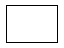  do 27.01.2022 r. od 1.01.2021 r.  od 1.02.2021 r. od 1.03.2021 r.Rodzaj odpaduNazwa i adres podmiotu zarządzającego instalacjąAdres instalacjiNiesegregowane (zmieszane) odpady komunalneBioodpadySelektywnie zebrane odpady komunalneL.p.Nazwa części zamówienia wraz z podaniem wartości lub procentowej wartości części zamówienia, która zostanie powierzona podwykonawcomNazwa i adres podwykonawcy